11.	Používání internetu věcí a umělé inteligenceZařízení internetu věcí již pronikla do podnikatelského sektoru v Česku. Firmy díky nim mohou např. hlídat či regulovat osvětlení nebo spotřebu energie, mohou ovládat bezpečnostní kamery a vzdáleně hlídat bezpečnost firemních prostor. Internet věcí se používá také ve výrobě, kdy mohou podniky monitorovat výrobní procesy v reálném čase a na základě analýz je optimalizovat, mohou sledovat pohyb zboží či provozní stav vozidel nebo také sledovat chování zákazníků a pochopit tak jejich uvažování a potřeby a aktivně na ně reagovat. Zatímco zařízení internetu věcí používá v Česku již zhruba třetina podniků, využívání technologií umělé inteligence je zatím rozšířené jen velmi málo, nalézáme je hlavně ve velkých podnicích.Hlavní zjištěníPoužívání zařízení internetu věcíZařízení internetu věcí využívala v roce 2021 téměř třetina podniků (31 %) s deseti a více zaměstnanci působících v Česku. Používání internetu věcí ve větší míře používají velké podniky, v roce 2021 více jak polovina z nich (55 %). Některá zařízení internetu věcí používalo 41 % středních a 28 % malých firem. Ze zemí EU je používaní internetu věcí nejrozšířenější v sousedním Rakousku a ve Slovinsku, kde jej v roce 2021 používal přibližně každý druhý podnik s deseti a více zaměstnanci. Průměr za evropskou sedmadvacítku dosáhl 29 % podniků. V Rumunsku internet věcí ve stejném roce používal jen cca každý desátý podnik.  Firmy v Česku nejčastěji využívají zařízení internetu věcí sloužící k zabezpečení svých objektů. Patří sem např. chytré alarmy, bezpečnostní kamery, které je možné vzdáleně přes internet sledovat, kontrolovat a řídit. Tato zařízení v roce 2021 využívalo 26 % podniků. I v tomto případě to byly častěji velké podniky (45 %) než malé firmy (23 %). Nejvíce firem využívajících tato zařízení nalézáme v automobilovém průmyslu nebo telekomunikačních činnostech (v obou odvětvích shodně 44 % podniků).Druhé nejčastější využití internetu věcí podniky je pro sledování provozního stavu strojů nebo vozidel. Může jít např. o využití satelitní GPS lokalizace nebo čipů fungujících na rádiové frekvenci. Informace z nich jsou shromažďovány do palubních počítačů a z nich jsou přenášeny online do centrálního systému k další analýze. Sesbíraná data se využívají pro předcházení technickým poruchám nebo pro jejich včasné odhalení a načasování údržby. Tato zařízení internetu věcí využívalo v průměru 12 % všech podniků, nejčastěji opět velké podniky (30 % z nich). Třetím nejčastěji využívaným systémem internetu věcí v podnikatelském sektoru byly v roce 2021 chytré elektroměry, vodoměry, termostaty či další zařízení sloužící ke sledování spotřeby energie či vody v prostorách firmy. V roce 2021 je využívala necelá desetina všech firem (9 %), v případě velkých podniků se ale jednalo o 35 %. Zařízení internetu věcí ke sledování spotřeby energií využívají nejčastěji subjekty působící v automobilovém průmyslu a výrobě ostatních dopravních prostředků (26 %).Sedm procent podniků využívalo v roce 2021 data přímo ze strojů nebo ze vzájemné komunikace mezi zařízeními (M2M) – např. data o aktuální spotřebě materiálu, energií, součástek, opotřebení strojů apod. Zařízení internetu věcí k monitorování procesu výroby využívalo 27 % velkých podniků. Z odvětví zpracovatelského průmyslu sledují proces výroby pomocí internetu věcí nejčastěji subjekty ve farmaceutickém průmyslu (CZ NACE 21: 83 %). Mimo zpracovatelský průmysl zaznamenáváme nejvyšší podíl subjektů monitorujících proces výroby v odvětví nazvaném Shromažďování, úprava a rozvod vody (CZ NACE 36: 36 %).Snímače, senzory nebo čipy pro monitorování zboží během jeho skladování nebo přepravy využívala v roce 2021 jen 4 % všech podniků, ale 14 % velkých subjektů. Může jít také o sledování přepravy hotových produktů k jejich zákazníkům. Systém funguje tak, že čidla sdělují v pravidelném intervalu svoji aktuální polohu, ta se promítá do skladových a logistických systémů firmy. Tyto systémy internetu věcí používaly nejčastěji podniky z odvětví doprava a skladování (12 %).Využívání síťových kamer nebo jiných čipů sloužících ke sledování chování zákazníků není u českých firem zatím příliš rozšířené, v roce 2021 je používala 4 % všech podniků s 10 a více zaměstnanci v ČR, 5 % velkých subjektů. Patří sem také využívání dat ze samoobslužného nakupování se skenerem, poskytování cílených slev nebo personalizovaných služeb. Nejčastěji tato zařízení využívají subjekty působící v ubytování (10 %).  Využívání jiných systémů internetu věcí, např. virtuálních hlasových asistentů, kteří dokáží vést komunikaci, ovládat hlasem různá zařízení, vyhledávat na internetu nebo např. plánovat schůzky, se v českém podnikatelském sektoru zatím vyskytuje málo, využívají je 4 % firem, častěji velké podniky (9 %). Používání technologií umělé inteligenceStroje, programy a systémy umělé inteligence, vytvořené za účelem efektivního provádění úkolů a usnadnění lidské práce, využívala v roce 2021 v Česku jen 4,5 % podniků. Technologie, která je využívána např. k předpovídání vývoje událostí, v automatizaci procesů nebo při řízení podniků je rozšířena výrazně více mezi velkými podniky, některou z technologií umělé inteligence využívala čtvrtina z nich.Používání technologií umělé inteligence je nejvíce rozšířené v odvětví činnosti v oblasti IT. Některou z technologií umělé inteligence používá čtvrtina podniků z tohoto odvětví (24 %). Co se týče konkrétních technologií umělé inteligence, podniky působící v IT používají především strojové učení (15 % podniků v IT; 1,4 % všech podniků), dále pak pokročilé analýzy textu (tzv. dolování z textu, text mining): využívá 12 % podniků z IT a 1,7 % všech podniků. Třetí nejčastěji používanou technologií umělé inteligence je počítačové rozpoznávání obrazu. Program na identifikaci osob či předmětů z fotografií nebo videí používá 11 % firem z oblasti IT, ale jen 1,6 % všech firem.Umělou inteligenci ze zemí EU využívají nejhojněji podniky v Dánsku (24 %), nejméně naopak v Rumunsku (1,4 %). I z evropského srovnání vyplývá, že některou z technologií umělé inteligence používají nejčastěji velké podniky s více než 250 zaměstnanci, ale i velké české podniky jsou v evropském srovnání podprůměrné.Tab. 11.1: Podniky s 10 a více zaměstnanci v ČR používající internet věcí a umělou inteligenci v r. 2021Pozn. tečky v tabulce značí nespolehlivé údaje (velmi malý počet podniků v daných velikostních a odvětvových skupinách)podíl na celkovém počtu podniků s 10 a více zaměstnanci v dané velikostní a odvětvové skupině (v %)Zdroj: Český statistický úřad, 2021Graf 11.1: Podniky s 10 a více zaměstnanci v ČR využívající internet věcí a umělou inteligenci v r. 2021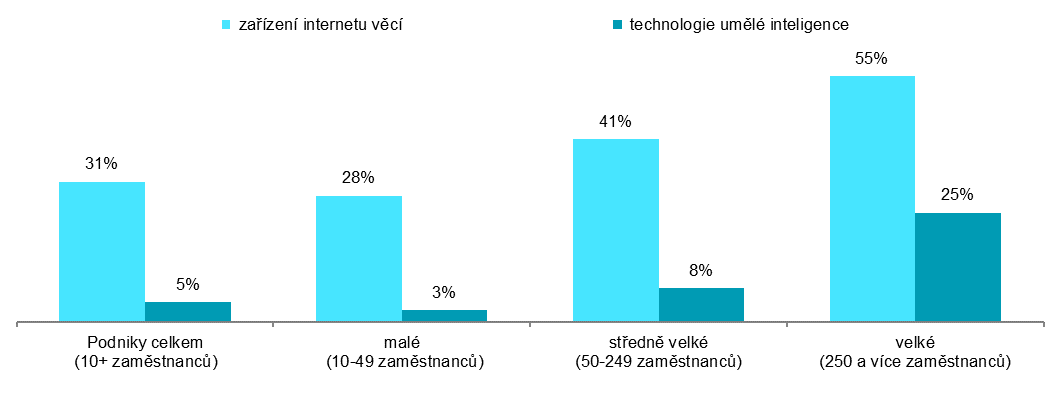 podíl na celkovém počtu podniků s 10 a více zaměstnanci v dané velikostní skupině Graf 11.2: Typy zařízení internetu věcí používaných podniky s 10 a více zaměstnanci v ČR v r. 2021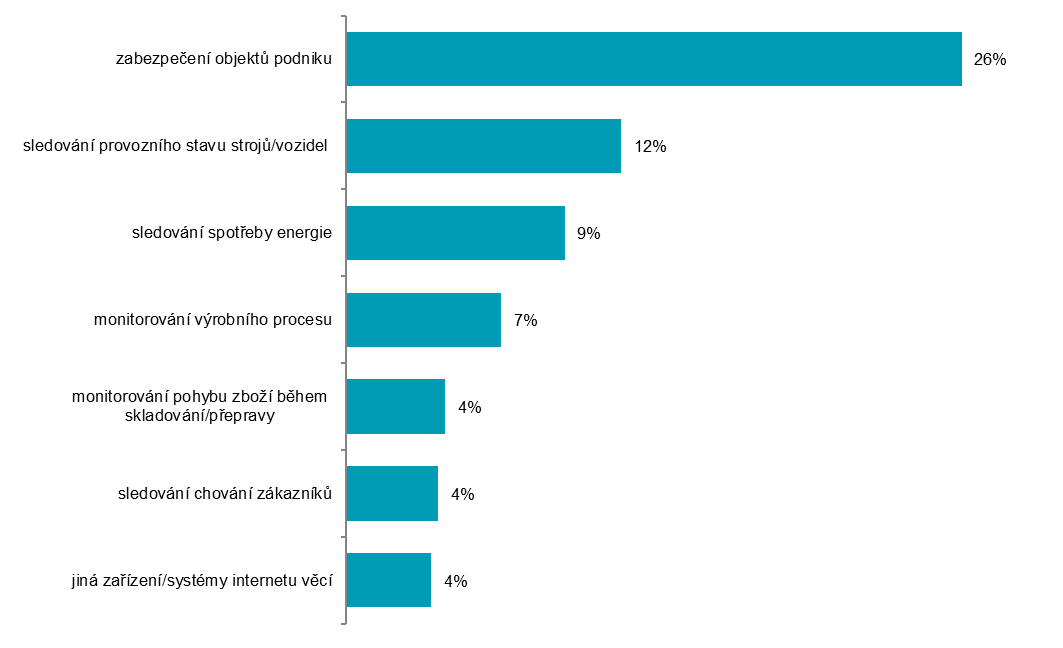 podíl na celkovém počtu podniků s 10 a více zaměstnanci Zdroj: Český statistický úřad, 2021Graf 11.3: Podniky s 10 a více zaměstnanci v zemích EU využívající internet věcí v roce 2021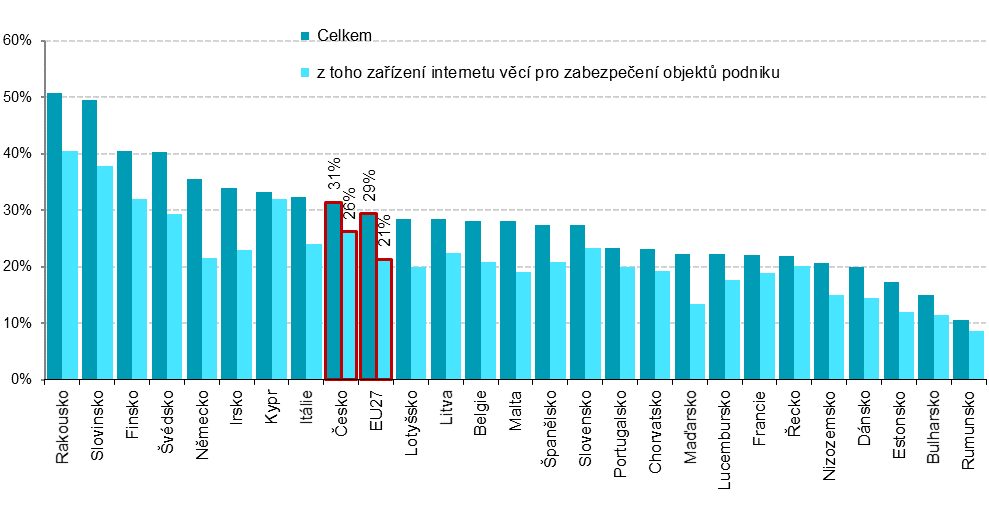 podíl na celkovém počtu podniků s 10 a více zaměstnanci v dané zemi                          zdroj dat: Eurostat, prosinec 2021Graf 11.4: Odvětví, v nichž nejvíce podniků s 10 a více zaměstnanci v ČR využívá umělou inteligenci v roce 2021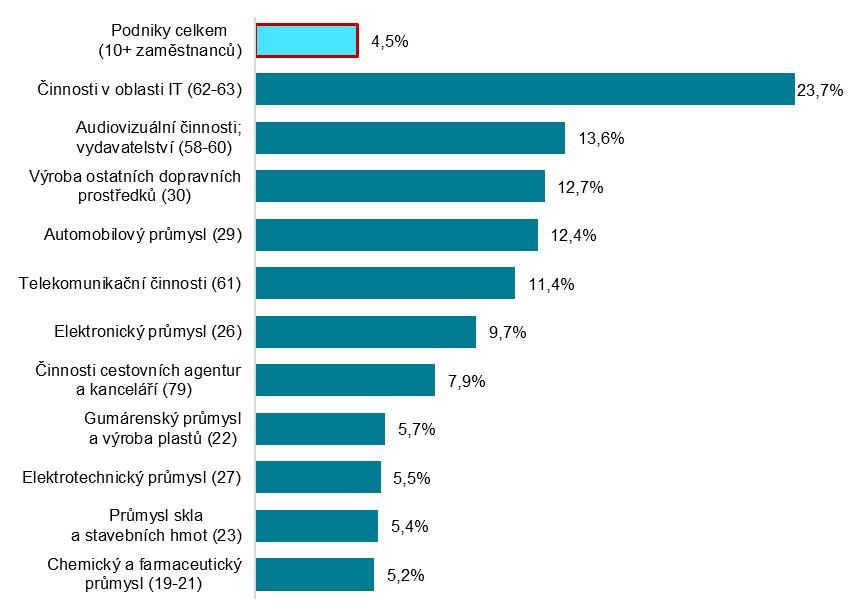 podíl na celkovém počtu podniků s 10 a více zaměstnanci v dané odvětvové skupiněZdroj: Český statistický úřad, 2021Graf 11.5: Podniky s 10 a více zaměstnanci v zemích EU používající umělou inteligenci v roce 2021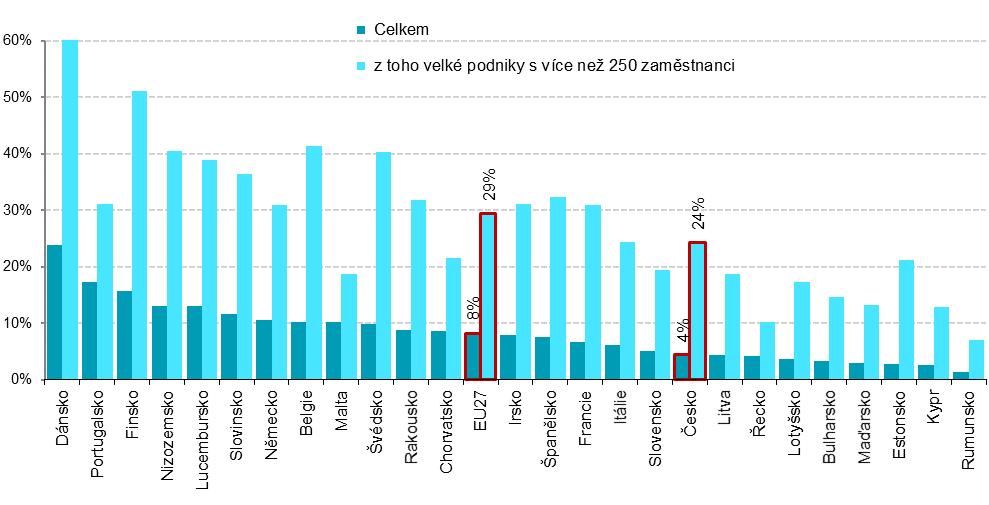 podíl na celkovém počtu podniků s 10 a více zaměstnanci v dané zemi                          zdroj dat: Eurostat, prosinec 2021Podniky používají-cí internet věcí celkemz toho pro:z toho pro:z toho pro:z toho pro:z toho pro:z toho pro:Podniky používající umělou inteligenci celkemPodniky používají-cí internet věcí celkemzabez-pečení objektů sledování spotřeby energiesledování provoz. stavu strojů/ vozidel monitoro-vání výrobního procesumonitoro-vání pohybu zboží během skladování/ přepravy  sledování chování zákazníků Podniky používající umělou inteligenci celkemPodniky celkem (10+)31,4 26,2 11,7 9,3 6,6 4,2 3,9 4,5 Velikost podniku  10–49 zaměstnanců28,2 23,1 9,7 6,4 4,2 3,3 3,8 2,7   50–249 zaměstnanců40,8 35,8 16,8 16,7 12,6 6,0 4,0 7,6   250 a více zaměstnanců54,9 44,8 30,1 35,0 26,8 14,2 5,4 24,5 Odvětví (ekonomická činnost)  Zpracovatelský průmysl36,9 31,4 14,2 14,0 15,1 5,1 3,5 4,2   Výroba a rozvod energie, plynu, tepla42,6 34,3 23,2 19,5 16,9 4,5 4,5 4,1   Stavebnictví30,0 25,1 15,8 4,1 1,8 1,4 2,8 0,3   Obchod a opravy motorových vozidel38,3 34,4 11,4 8,6 4,1 4,2 4,7 3,9   Velkoobchod34,1 28,1 11,6 12,0 3,5 6,8 5,9 4,1   Maloobchod21,6 19,8 6,0 5,4 2,1 1,7 5,1 4,5   Doprava a skladování36,5 23,3 20,9 5,1 2,5 12,3 2,3 3,3   Ubytování33,3 30,0 4,3 17,3 3,2 1,6 10,3 1,9   Stravování a pohostinství22,7 20,4 3,6 4,7 4,4 2,6 7,0 0,6   Činnosti cestov. agentur a kanceláří18,7 16,8 .....7,9   Audiovizuální činnosti; vydavatelství26,0 19,9 7,3 7,2 3,0 2,9 .13,6   Telekomunikační činnosti47,0 43,5 25,2 19,3 4,1 4,8 10,5 11,4   Činnosti v oblasti IT29,3 23,8 6,0 9,3 1,4 1,9 2,0 23,7   Činnosti v oblasti nemovitostí27,2 21,7 5,1 10,9 2,2 2,1 3,4 4,5   Profesní, vědecké a technické činnosti24,4 20,3 5,0 7,0 1,7 0,7 2,3 9,3   Ostatní admin. a podpůrné činnosti19,3 17,3 7,4 3,1 1,6 1,9 1,2 2,8 